29 June 2023Estimados padres:Este año, su hijo es candidato a recibir la plenitud del Espíritu Santo en el Sacramento de la Confirmación. El Sacramento de la Confirmación para los estudiantes de las parroquias católicas de LaSalle se llevará a cabo en la Catedral de Peoria el domingo 29 de octubre de 2023 a las 4:00pm. Les pedimos a los padres que se involucren en la preparación de su hijo mientras se preparan para este día tan importante. Por favor revise las notas del programa a continuación. Se le dará más información a su estudiante durante las clases de Educación Religiosa. ¡Pero ciertamente no es demasiado pronto para empezar! Comuníquese a la oficina parroquial si tiene alguna pregunta o inquietud. ¡Espero que este año sea de tremendas bendiciones para toda su familia! En la alegría de Nuestro Salvador Resucitado,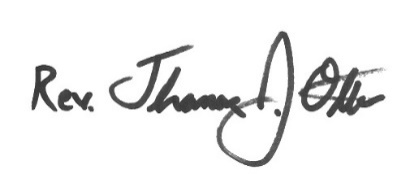 Programa de Confirmación 2023 Asistencia a Misa dominical. Al igual que nuestros cuerpos, nuestras almas también necesitan ser alimentadas y nutridas. La Misa dominical es la forma principal en que Dios nos nutre con las Escrituras y la Eucaristía. Además, adorar a Dios juntos como familia parroquial nos da nuevas fuerzas y alegría. Los que se preparan para la Confirmación deben guardar el domingo como un día de descanso y oración. También tenemos que ser constantes. Aquellos que no asisten a Misa regularmente no son elegibles para la Confirmación.Solicitud de Confirmación y Formulario del padrino. (VENCIMIENTO 31 de agosto) Estos formularios deben completarse y devolverse a la oficina parroquial. Copias adicionales de estos formularios están disponibles en el sitio web de la parroquia. Son importantes para agregar las anotaciones necesarias al certificado de bautismo de su hijo. Por favor complételos completamente. Recuerde, el padrino debe ser un católico practicante activo que haya recibido la Confirmación. Consulte el formulario de patrocinio con mucho cuidado antes de elegir un padrino. Los requisitos específicos para los padrino sestán establecidos por la Ley del canon y no podemos hacer excepciones. Los padrinos son guías; no pueden guiar a nuestros jóvenes católicos si ellos mismos no están recorriendo el camino.Programa de Servicio. (VENCIMIENTO 2 semanas antes de la fecha de Confirmación) En lugar de requerir un número determinado de horas, nos centraremos especialmente en las obras espirituales de servicio que podemos hacer por las personas de nuestra comunidad. Consulte la hoja del Programa de servicio para obtener información y requisitos para el proyecto y el documento de reflexión.Retiro de Confirmación.  El retiro tendrá lugar el martes 24 de octubre. La asistencia es obligatoria y prevalece sobre el deporte y otras actividades, lo que lo convierte en un buen momento didáctico para ayudar a nuestros alumnos a ordenar sus prioridades y su vida de forma saludable. Se compartirán más detalles a medida que se acerque la fecha del retiro.Programa de Catequesis. Las clases serán los miércoles a las 4:00 p. m. a partir del 23 de agosto. Debido a que este curso tiene una duración breve, se requiere la asistencia completa. (Los estudiantes de TCA reciben esta instrucción en la clase regular). El programa incluye un informe escrito de un santo, VENCE el 30 de septiembre. Dia de la Confirmación.  Los estudiantes viajarán con sus familias a la Catedral en Peoria, llegando por lo menos 45 minutos antes de la misa. Habrá una foto formal con el Obispo. Después de la ceremonia, los recién confirmados estarán disponibles para más fotos y podrán regresar a casa con sus familias y celebrar.